Rearranged Checkerboard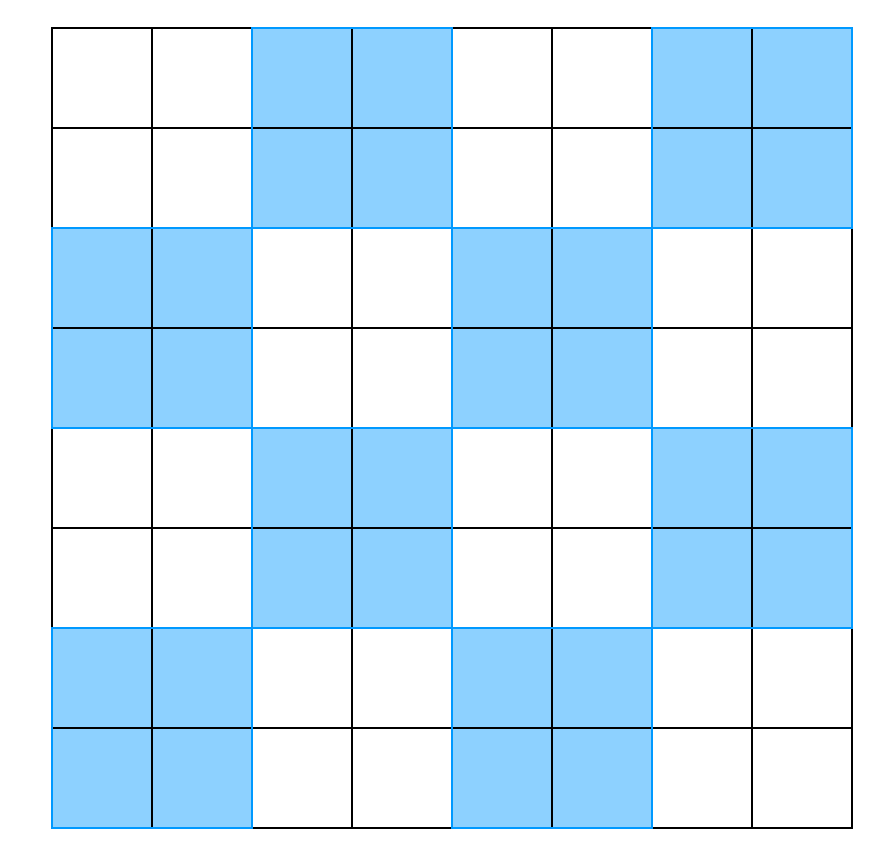 